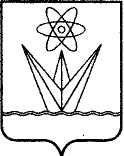 АДМИНИСТРАЦИЯ ЗАКРЫТОГО АДМИНИСТРАТИВНО – ТЕРРИТОРИАЛЬНОГО ОБРАЗОВАНИЯ ГОРОДА  ЗЕЛЕНОГОРСКА КРАСНОЯРСКОГО КРАЯР А С П О Р Я Ж Е Н И Е30.05.2017	г. Зеленогорск	№ 1167-р.Об утверждении персональногосостава Общественного советапо проведению независимой
оценки качества оказания услуг
организациями культуры на
территории г. ЗеленогорскаРассмотрев список представителей общественных организаций в сфере культуры, общественных объединений потребителей (их ассоциаций, союзов), созданных в соответствии с законодательством Российской Федерации и осуществляющих свою деятельность на территории 
г. Зеленогорска, выдвинутых такими общественными организациями, общественными объединениями потребителей (их ассоциаций, союзов) в состав Общественного совета по проведению независимой оценки качества оказания услуг организациями культуры на территории 
г. Зеленогорска, на основании Положения об Общественном совете по проведению независимой оценки качества оказания услуг организациями культуры на территории г. Зеленогорска, утвержденного постановлением Администрации ЗАТО г. Зеленогорска от 16.03.2017 № 57-п, руководствуясь Уставом города,1.	Утвердить персональный состав Общественного совета по проведению независимой оценки качества оказания услуг организациями культуры на территории г. Зеленогорска согласно приложению к настоящему распоряжению. 2.	Настоящее распоряжение вступает в силу в день подписания, подлежит опубликованию в газете «Панорама» и размещению на официальном сайте Администрации ЗАТО г. Зеленогорска www.zeladmin.ru в информационно-телекоммуникационной сети «Интернет».3.	Контроль за выполнением настоящего распоряжения возложить на заместителя главы Администрации ЗАТО г. Зеленогорска по вопросам социальной сферы.Глава Администрации ЗАТО г. Зеленогорска 	А.Я. ЭйдемиллерПриложение к распоряжению АдминистрацииЗАТО г. Зеленогорскаот «___» ___________№_______Персональный состав Общественного совета по проведению 
независимой оценки качества оказания услуг организациями культуры на территории г. Зеленогорска1.	Борисенко Анатолий Михайлович, секретарь первичной Зеленогорской организации региональной общественной организация «Союз журналистов Красноярского края».2.	Кашанский Александр Викторович, член общественной организации «Литературное объединение «Родники».3.	Коломеец Елена Викторовна, член  Красноярской региональной молодежной общественной организации «Траектория жизни».4.	Попудько Ольга Брониславовна, член Зеленогорской творческой некоммерческой организации «Мастера зеленых гор».5.	Сабуров Павел Сергеевич, член Зеленогорского представительства Молодёжного отделения Ядерного общества России.